Dorking Camera Club est. 1955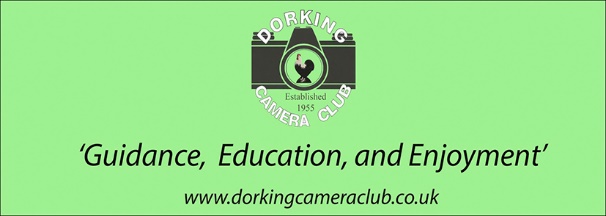 St Joseph’s Church Hall: Risk Assessment for meetingsHazardWho is at risk?What controls are to be in placePerson responsibleReview of local and national circumstances. All attendees.Changes in local and national levels of Covid to be kept under review and, if necessary, amendments made to DCC Covid plans.  GBSpread of disease.All attendeesMembers instructed not to attend if they feel in any way unwell.DB/GB/RMWVaccinationAll attendeesOnly fully vaccinated members are permitted to attend face to face meetings unless medically exempt. To be circulated to members in the “Instructions to Attendees”. GB/DBCommunication with members. All membersConsider outcome of review of local and national circumstances. Amend Instructions to Attendees and Meeting Plan to reflect any changes considered necessary. Communicate amendments to members.  GB / DBVentilationAll attendeesMeeting Manger to ensure ventilation is adequate. GBUse of catering facilitiesAll attendeesUse of disposable cups to be avoided. Attendees advised to bring their own cups.Kitchen Helpers to be appointed.Kitchen to be adequately cleaned at the end of the meeting.GB